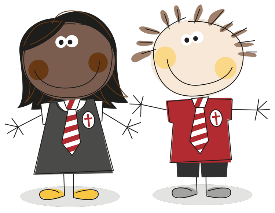 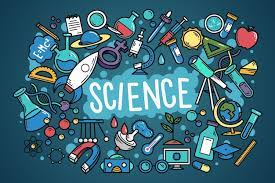 At Dean Gibson Catholic Primary School our children are Scientists Science PolicyScience at Our SchoolAt Dean Gibson, we encourage children to become inquisitive, creative and curious Scientists. The Science curriculum fosters a healthy curiosity in children about our universe and promotes respect for the world around us.  We believe science encompasses the acquisition of knowledge, concepts, skills and positive attitudes. Throughout the programmes of study, the children will acquire and develop the key knowledge that has been identified within each unit and across each year group, as well as the application of scientific skills. We ensure that the Working Scientifically skills are built-on and developed throughout children’s time at the school so that they can apply their knowledge of science when using equipment, planning and conducting experiments, building and explaining concepts confidently and continue to ask questions and be curious about their surroundings and the world around them! Our Developing Experts scheme builds on prior knowledge from year group to year group and therefore solidify the children’s knowledge. The drivers of our curriculum are:  Outdoors, Diversity and Curiosity.Aims of our school:-To develop a love of science in children from EYFS through to Year 6.
-To provide opportunities for children to develop their own experiments and testing ideas.-To provide opportunities for developing process skills so that testing is scientific.-To provide children with the high-quality resources they need in order to work scientifically. -Understand that Science is relevant to everyday living and a lifelong skill, by solving problems that are set in a real life context.  -To develop critical thinking and the confidence to question ideas in order to deepen their understanding.  -To use personal qualities of confidence, creativity, perseverance and self-evaluation.
-To have the communication, co-operation and collaboration skills required to work as a member of a group.
-To have an awareness of the needs and safety of others.-To encourage children to work scientifically in every science lesson-To have an awareness and knowledge of different scientists and the impact that they have had on the world. -To build on previous knowledge and ask and answer intriguing questions.-To ensure that children have opportunities to experience the Science Curriculum through school trips and enrichment activities. Subject Leader will:* Review and update Dean Gibson Primary School’s policies relating to Science;
* assist and advise in the teaching of Science across the school;* ensure that staff have the essential training, resources and knowledge to teach the Science curriculum;* monitoring standards of achievement and progression;
* maintaining and updating centrally stored resources;
* promoting and raising the profile of Science throughout the school.*arrange exciting Science opportunities for British Science Week and Space Week and other global science days.What does a Scientist need in EYFSAccess to a wide range of appropriate resources.Access to different tools to work with materialsIndependent timeScience VocabularyTalk Time around Science topicsExperience practical Science experiments. What does a Scientist need in KS1?A knowledge organiserAccess to materials, tools and resources to complete investigations. A vocabulary sheet to help with their topic-specific vocabulary. Working Scientifically skills appropriate to KS1Access to an infestation template to help them when they are planning or writing their investigations.Opportunities to attend subject-related school trips linked to the Science Curriculum. What does a Scientist need in KS2?A knowledge organiser with their prior learning.Access to materials, tools and resources to complete investigations. Working Scientifically skills appropriate to KS2Opportunities to attend subject-related school trips linked to the Science Curriculum. A vocabulary sheet to help with their topic-specific vocabulary. INCLUSIONAll children at our school will have the opportunity to work with a range of tools and materials and practical experiments regardless of ability.Specific tasks may be differentiated, as and when necessary, to meet individual needs.  This will not hinder progress, knowledge building or children’s opportunities.Staff should be aware of and be sensitive to medical conditions (e.g. allergies) and different beliefs and practices within the school and local community that might affect their work with food, materials or design.
We will review this policy annually.  Review date : September 2024